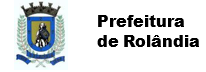 SECRETARIA MUNICIPAL DE EDUCAÇÃOEDUCAÇÃO INFANTIL – ROTEIROATIVIDADES COMPLEMENTARES DE ESTUDO – COVID 19ESCOLA/ CMEI MUNICIPAL: CMEI ZILDA ARNSTURMA: INFANTIL DE 0 A 3 ANOSPERÍODO DE REALIZAÇÃO: 24/08   2° TRIMESTREINFANTIL – ZERO A 1ANO.POFESSORA: SANDRAINFANTIL 1- CRIANÇAS BEM PEQUENAS (1 ANOS).PROFESSORAS: JACQUELINE E EDILENEINFANTIL 2- CRIANÇAS BEM PEQUENAS (2 ANOS).PROFESSORAS: JULIANA E MARCIA.ATIVIDADE 1ATIVIDADE 2ATIVIDADE 3INFANTIL 3-CRIANÇAS BEM PEQUENAS (3 ANOS).PROFESSORA: NUBIAPINTE UTILIZANDO GIZ DE CERANOME________________COLE BOLINHAS DE PAPEL CREPOM NO QUADRADONOME____________________COLE CASCA DE OVO NO TRIÂNGULONOME___________________COLE PAPEL COLORIDO NO RETÂNGULONOME___________________INFANTIL 3-CRIANÇAS BEM PEQUENAS (3 ANOS).PROFESSORA: SILMARACENTRO MUNICIPAL DE EDUCAÇÃO INFANTIL ZILDA ARNSALUNO (A): _______________DATA: PROFESSORA: SILMARAHIGIENEEM TEMPOS DE PANDEMIA O CORRETO É SEMPRE LAVAR AS MÃOS COM ÁGUA E SABÃO. QUE TAL CANTARMOS UMA MÚSICA ENQUANTO FAZEMOS ISSO?LEMBRANDO QUE SÓ PODE PARAR QUANDO A MÚSICA ACABAR!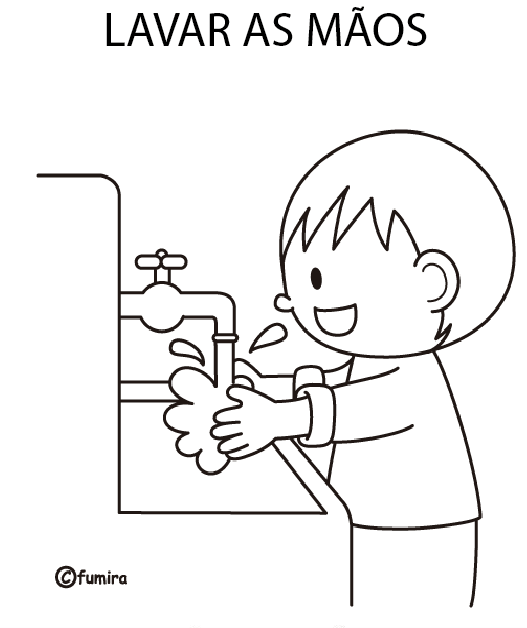 AGORA PINTE A IMAGEM ACIMACENTRO MUNICIPAL DE EDUCAÇÃO INFANTIL ZILDA ARNSALUNO (A): _______________DATA: PROFESSORA: SILMARA A importância de se trabalhar o sopro na infância.Atividades de sopro para crianças. O movimento de sopro ajuda muito no desenvolvimento da linguagem, pois exercita os músculos que intervêm na fala, especialmente os das bochechas. O sopro também melhora a pronúncia e ajuda a consolidar os fonemas. Linguagem e pronúncia são funções relacionadas à respiração.ATIVIDADES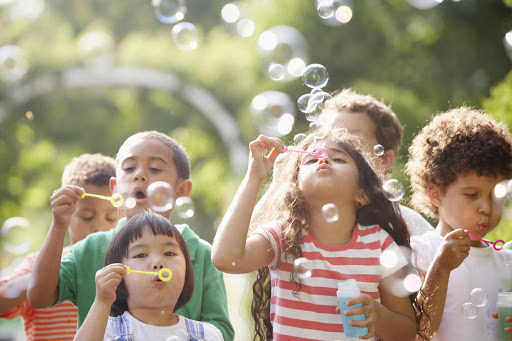 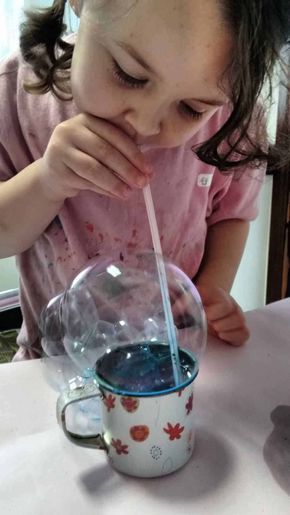 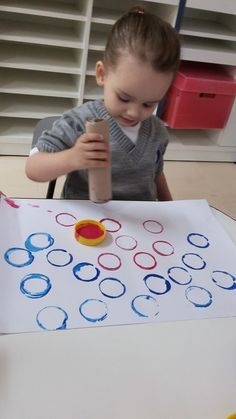 1. COLOQUE EM UM COPINHO OU CANECA ÁGUA E DETERGENTE, APÓS COM UM CANUDO INCENTIVE A CRIANÇA SOPRAR DE ACORDO COM AS IMAGENS.2. APÓS COM UM ROLINHO DE PAPEL HIGIENICO PEÇA PARA QUE A CRIANÇA FAÇA BOLINHAS DE TINTA CARIMBANDO EM UMA FOLHA DE SULFITECENTRO MUNICIPAL DE EDUCAÇÃO INFANTIL ZILDA ARNSPROFESSORA: SILMARA       INFANTIL 3   ALUNO (A): _______________DATA:ATIVIDADE FORMAS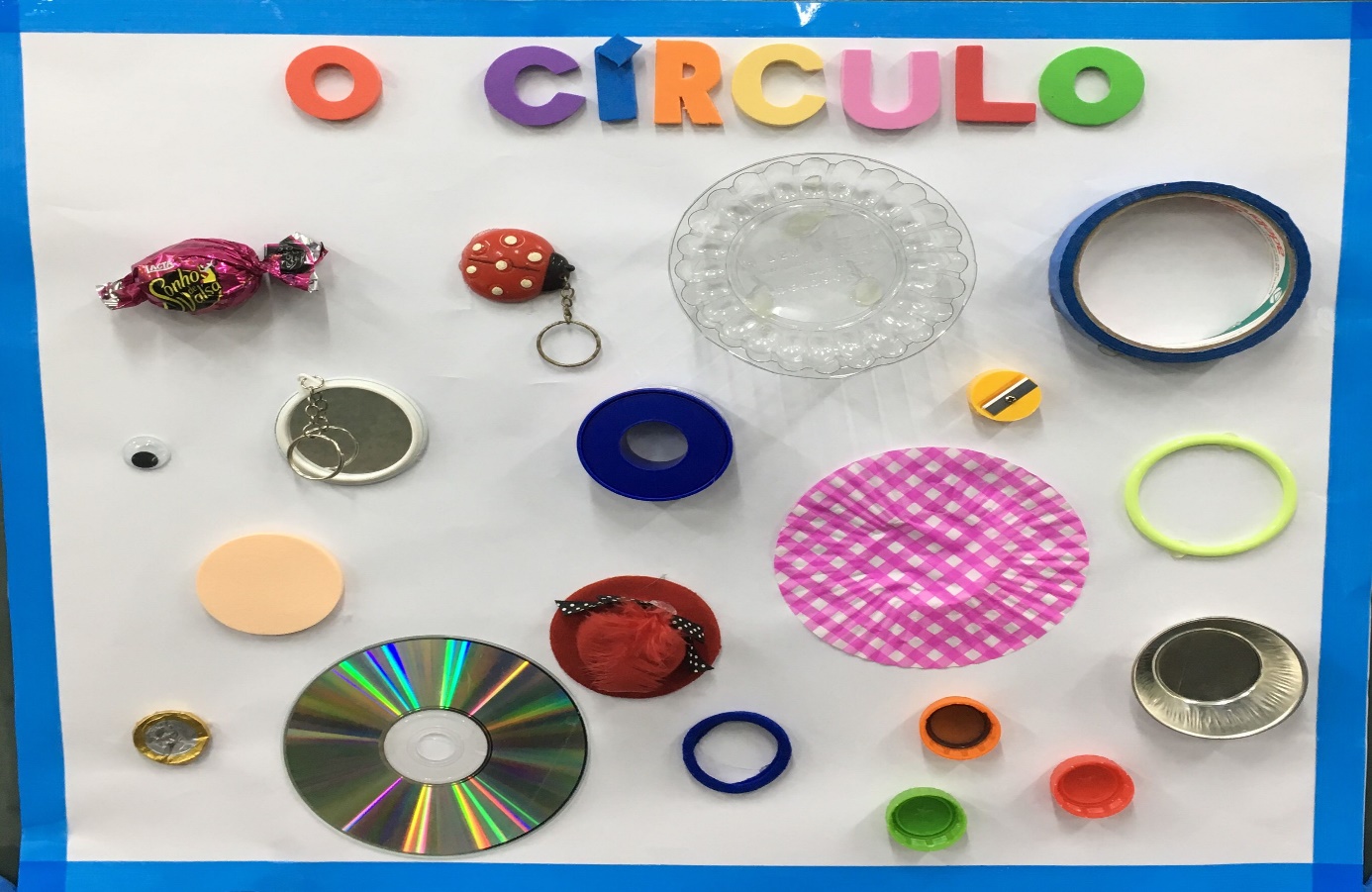  DE ACORDO COM A IMAGEM PROCURE OBJETOS QUE POSSUEM FORMATO DE CÍRCULO. APÓS TENTE DESENHAR VÁRIOS CÍRCULOSSIGA COMO EXEMPLO AS IMAGENS ACIMAENVIE FOTOS A PROFESSORA.CENTRO MUNICIPALDE EDUCAÇÃO INFANTIL ZILDA ARNSPROFESSORA: SILMARA  INFANTIL 3   ALUNO (A): _______________DATA:A IMPORTÂNCIA DO MOVIMENTO CORPORAL NA INFÂNCIAO movimento é muito importante para o pleno desenvolvimento da criança. Desde o nascimento, ela já passa a utilizar o próprio corpo para interagir com o ambiente e com as pessoas. Portanto, o movimento é utilizado pela criança como uma linguagem, tanto para agir com o meio físico como para se comunicar com as pessoas. A criança adquiri equilíbrio, noção de espaço, além de favorecer a coordenação motora ampla. MOVIMENTO CORPORAL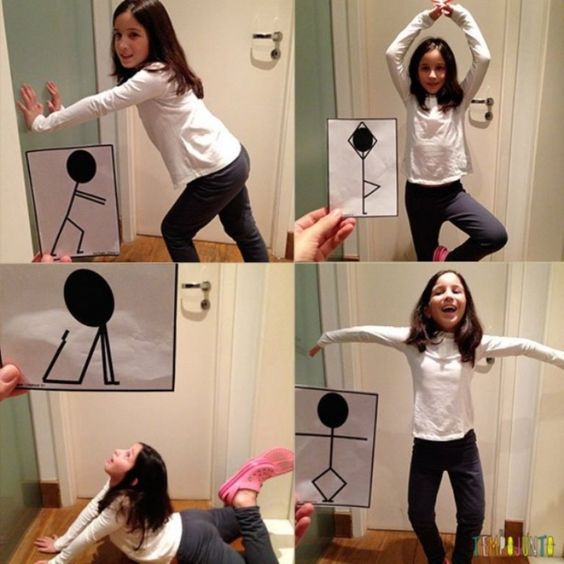 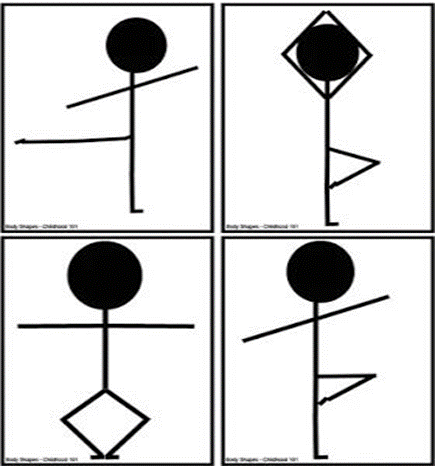 ASSISTA O VIDEO:https://www.youtube.com/watch?v=k0j0tk0Br9cDANCE SEM PARARAPÓS REPRODUZA OS MOVIMENTOS DE ACORDO COM AS IMAGENSO QUE VOCÊ VAIESTUDAR:SABERES E CONHECIMENTOS:PROFISSIONAIS E ESPAÇOS DA INSTITUIÇÃO.LINGUAGEM ORAL.PARA QUEVAMOSESTUDARESSESCONTEÚDOS?CAMPO DE EXPERIÊNCIA: O EU, O OUTRO E O NÓS:(EI01EO03) INTERAGIR COM CRIANÇAS DA MESMA FAIXA ETÁRIAS E ADULTAS AO EXPLORAR ESPAÇOS, MATERIAIS, OBJETOS E BRINQUEDOS.- INTERAGIR COM OS PAIS ESTABELECENDO VÍNCULOS AFETIVOS.CAMPO DE EXPERIÊNCIA: ESCUTA, FALA, PENSAMENTO E IMAGINAÇÃO:(EI01EF01) RECONHECER QUANDO É CHAMADO POR SEU NOME E RECONHECER OS NOMES DE PESSOAS COM QUEM CONVIVE.- PARTICIPA DE BRINCADEIRAS ENVOLVENDO O NOME DA CRIANÇA.COMO VAMOSESTUDAR OSCONTEÚDOS?ATIVIDADE PROPOSTA: “CADÊ? ACHOU”.PARA REALIZAR ESSA BRINCADEIRA VOCÊ PAI OU RESPONSÁVEL PODERÁ UTILIZAR UM PANO OU FRALDA OU COBRIR O ROSTO COM A MÃO MESMO. CUBRA O SEU ROSTO DA MANEIRA QUE ACHAR MELHOR E PERGUNTE PARA A CRIANÇA CADÊ? EM SEGUIDA, TIRE A MÃO OU O PANO DO ROSTO EXCLAMANDO: ACHOU! SEMPRE ENFATIZANDO O NOME DA CRIANÇA PARA APRIMORAR A PERCEPÇÃO VISUAL E O VINCULO AFETIVO.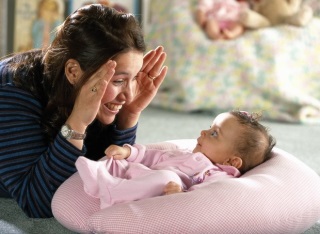 O QUE VOCÊ VAIESTUDAR:SABERES E CONHECIMENTOS:CARACTERISTICAS FÍSICAS E PROPRIEDADES DO OBJETO.MATERIAIS E TECNOLOGIAS PARA A PRODUÇÃO DA ESCRITA.PARA QUEVAMOSESTUDARESSESCONTEÚDOS?CAMPO DE EXPERIÊNCIA: O EU, O OUTRO E O NÓS:(EI01EO03) INTERAGIR COM CRIANÇAS DA MESMA FAIXA ETÁRIA E ADUTOS AO EXPLORAR ESPAÇOS, MATERIAIS, OBJETOS, BRINQUEDOS.-EXPLORAR MATERIAS DIVERSOS.CAMPO DE EXPERIÊNCIA: ESCUTA, FALA, PENSAMENTO E IMAGINAÇÃO:- MANIPULAR E EXPLORAR REVISTAS, JORNAIS, LIVROS E OUTROS MATERIAIS IMPRESSOS.COMO VAMOSESTUDAR OSCONTEÚDOS?ATIVIDADE PROPOSTA: “RASGADURA DE PAPEL”.SENTAR COM SEU FILHO (A) NO CHÃO, EM TORNO DE REVISTAS, JORNAL, ENCARTES DE LOJAS OU FOLHA DE SULFITE OU O QUE VOCÊ ESTIVER EM CASA, O DEIXE MANIPULAR E RASGAR LIVREMENTE. DEPOIS JUNTE OS PAPEIS PICADOS NOM MONTE E JOGUE TUDO PARA O ALTO FAENDO ASSIM UMA CHUVINHA DE PAPEL, VAI SER UMA FESTA. O PAI OU RESPONSÁVEL PODERÁ SEGURAR NA MÃO DA CRIANÇA PARA INCENTIVÁ-LO A RASGAR.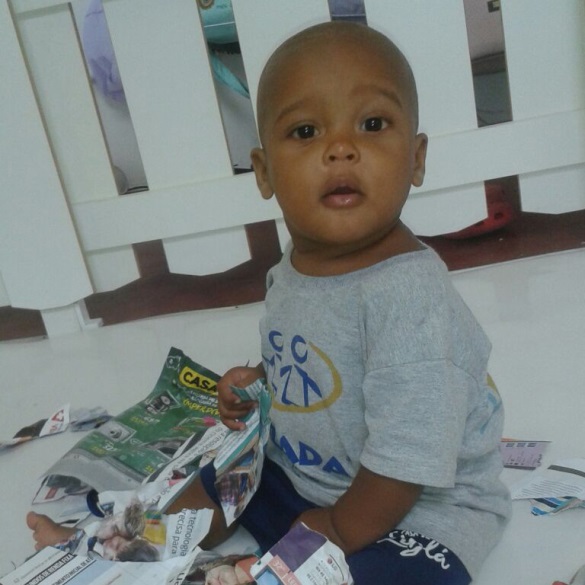 O QUE VOCÊ VAIESTUDAR:SABERES E CONHECIMENTOS:INSTRUMENTOS MUSICAIS CONVENCIONAIS E NÃO CONVENCIONAIS.PARA QUEVAMOSESTUDARESSESCONTEÚDOS?CAMPO DE EXPERIÊNCIA: TRAÇOS, CORES, SONS E FORMAS:(EI02TS03) UTILIZAR DIFERENTES FONTES SONORAS DISPONÍVEIS NO AMBIENTE EM BRINCADEIRAS CANTADAS, CANÇÕES, MÚSICAS E MELODIAS.PARTICIPAR NA CRIAÇÃO DE INSTRUMENTOS MANIPULAR E PERCEBER OS SONS DE INSTRUMENTOS MUSICAIS DIVERSOS.  COMO VAMOSESTUDAR OSCONTEÚDOS?CONFECÇÃO DE CHOCALHO: PARA ESTA ATIVIDADE VOCÊ IRÁ PRECISAR DE UMA GARRAFA PET DO TAMANHO QUE VOCÊ TIVER EM CASA, GRÃOS DE ARROZ, FEIJÃO OU MILHO, FITA ADESIVA PARA VEDAR A BOCA DA GARRAFA, DUREX COLORIDO E TINTA GUACHE PARA ENFEITAR O CHOCALHO. USE SUA CRIATIVIDADE NA CONFECÇÃO DESTE OBJETO. OK DEPOIS DEIXE A CRIANÇA EXPLORAR LIVREMENTE O CHOCALHO.OBS: ESTE CHOCALHO SERÁ USADO EM UMA ATIVIDADE POSTERIOR NA PRÓXIMA SEMANA. O QUE VOCÊ VAIESTUDAR:SABERES E CONHECIMENTOS:NOÇÕES ESPACIAIS DE ORIENTAÇÕES, DIREÇÃO, LATERALIDADE, EXTERIOR E INTERIOR, LUGAR E DISTÂNCIA.PARA QUEVAMOSESTUDARESSESCONTEÚDOS?CAMPO DE EXPERIÊNCIA: ESPAÇOS, TEMPOS, QUANTIDADES, RELAÇÕES E TRANSFORMAÇÕES:(EI02ET04) IDENTIFICAR RELAÇÕES ESPACIAIS ( DENTRO E FORA, EM CIMA, EMBAIXO, ACIMA, ABAIXO, ENTRE E DO LADO) E TEMPORAIS (ANTES, DURANTE E DEPOIS)PARTICIPAR DE SITUAÇÕES REALIZANDO COMANDOS: DENTRO E FORA.COMO VAMOSESTUDAR OSCONTEÚDOS?BRINCANDO DE “DENTRO E FORA”; PARA ESTA ATIVIDADE PODE-SE USAR UM BAMBOLÊ, DESENHAR UM CÍRCULO NO CHÃO OU FAZER UM CÍRCULO COM UMA CORDA. DEPOIS O ADULTO MOSTRARÁ PARA A CRIANÇA COMO FAZER; DIZENDO: OLHA VAMOS PULAR DENTRO DO CÍRCULO DAÍ VOCÊ PULA DENTRO DO CÍRCULO, DEPOIS DIGA: AGORA VAMOS PULAR FORA DO CÍRCULO. FAÇA ISSO UMAS TRÊS VEZES, DEPOIS APENAS ORIENTE A CRIANÇA PARA FAZER DIZENDO: VAMOS FILHO AGORA É A SUA VEZ, PULE DENTRO E DEPOIS FORA.O QUE VOCÊ VAIESTUDAR:SABERES E CONHECIMENTOS:Próprio corpo e suas possibilidades motoras, sensoriais e expressivas.PARA QUEVAMOSESTUDARESSESCONTEÚDOS? CAMPO DE EXPERIÊNCIA: O EU O OUTRO E NÓS:(EI02EO02) Demonstrar imagem positiva de si e confiança em sua capacidade para enfrentar dificuldades e desafios.Explorar progressivamente o próprio corpo na perspectiva de conhecê-lo percebendo suas possibilidades e limites.COMO VAMOSESTUDAR OSCONTEÚDOS?ATIVIDADE PROPOSTA: A ATIVIDADE DE HOJE SERÁ UMA BRINCADEIRA. QUE AS CRIANÇAS ADORAM APROVEITE PARA SE DIVERTIR COM SEUS FILHOS. PARA PREPARAR A BRINCADEIRA É SÓ MISTURAR DUAS COLHERES DE SOPA DE DETERGENTE EM UM COPO DE ÁGUA. MEXA BEM E ENTREGUE UM CANUDO PARA A CRIANÇA. A GRAÇA FICA NA CRIANÇA DESCOBRIR QUE QUANTO MAIS DEVAGAR ELA ASSOPRAR, MAIOR FICARÁ A BOLHA. VOCÊ PODE SE REVEZAR COM ELA E CRIAR UMA APOSTA DE QUEM ESTOURA OU QUEM FAZ MAIS BOLHAS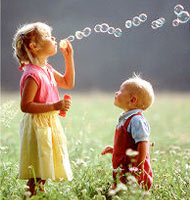 O QUE VOCÊ VAIESTUDAR:SABERES E CONHECIMENTOS:Suportes, materiais e instrumentos para desenhar, pintar, folhear.PARA QUEVAMOSESTUDARESSESCONTEÚDOS?CAMPO DE EXPERIÊNCIA: CORPO, GESTOS E MOVIMENTOS(EI02CG05) Desenvolver progressivamente as habilidades manuais, adquirindo controle para desenhar, pintar, rasgar, folhear, entre outros.Pintar, desenhar, rabiscar, folhear, recortar utilizando diferentes recursos e suportes.COMO VAMOSESTUDAR OSCONTEÚDOS? ATIVIDADE PROPOSTA: DESENHO DA FRUTA PREFERIDA DE SEU FILHO (A). PARA REALIZAR ESSA ATIVIDADE USAR O RECURSO DO VÍDEO DA HISTÓRIA “ANA E AS FRUTAS”.  EM UM MOMENTO AGRADAVÉL DEIXAR A CRIANÇA OUVIR A HISTÓRIA. E PARA REGISTRAR A ATIVIDADE, SOBRE OBSERVAÇÃO DA CRIANÇA UM ADULTO REALIZARÁ O DESENHO DA FRUTA PREFERIDA DA CRIANÇA, E EM SEGUIDA DEIXAR A CRIANÇA PINTAR COM GIZ DE CERA À SUA MANEIRA. LINK DA HISTÓRIA ANA E AS FRUTAS https://youtu.be/G0sv4cZ1ClA O QUE VOCÊ VAIESTUDAR:SABERES E CONHECIMENTOS:Gêneros TextuaisPARA QUEVAMOSESTUDARESSESCONTEÚDOS?CAMPO DE EXPERIÊNCIA: ESCUTA, FALA, PENSAMENTO E  IMAGINAÇÃO:(EI02EF03). Demonstrar interesse e atenção ao ouvir a leitura de histórias e outros textos, diferenciando escrita de ilustrações, e acompanhando, com orientação do adulto-leitor, a direção da leitura (de cima para baixo, da esquerda para a direita).Ouvir, visualizar e apreciar histórias, bem como outros textos literários: poemas, par lendas, contos, literaturas, lendas, fábulas, músicas etc. COMO VAMOSESTUDAR OSCONTEÚDOS?ATIVIDADE PROPOSTA: MOMENTO DA HISTÓRIA: COLOCAR A HISTÓRIA “A CIGARRA E A FORMIGA”, DEIXAR A CRIANÇA OUVIR COM CALMA. DEPOIS PARA ESTIMULAR A LINGUAGEM, NO FINAL QUESTIONAR SOBRE A HISTÓRIA; QUEM SÃO OS PERSONAGENS, ONDE ACONTECEU A HISTÓRIA ENTRE OUTRAS PERGUNTAS. E PARA REGISTRAR O MOMENTO DA HISTÓRIA, PEDIR QUE A CRIANÇA DESENHE OS PERSONAGENS COM GIZ DE CERA. O ADULTO PODE AUXILIAR A CRIANÇA, MAS SE POSSÍVEL DEIXE QUE ELA REALIZE À SUA MANEIRA.LINK DA HISTÓRIA https://youtu.be/_UdOh8gGruE  O QUE VOCÊ VAIESTUDAR:SABERES E CONHECIMENTOS:Elementos da linguagem visual: texturas, cores, superfícies.Propriedade dos objetos, formas e tridimensionalidade.Classificação.PARA QUEVAMOSESTUDARESSESCONTEÚDOS?CAMPO DE EXPERIÊNCIA: TRAÇOS, SONS , CORES E FORMASTRAÇOS, SONS, CORES E FORMAS(EI02TS02) Utilizar materiais variados com possibilidades de manipulação (argila, massa de modelar), explorando cores, texturas, superfícies, planos, formas e volumes ao criar objetos tridimensionais.● Manipular diversos materiais das Artes Visuais e plásticas explorando os cinco sentidos. ● Manipular materiais de diferentes texturas: lisas, ásperas, macias e outras. ● Observar e manipular objetos e identificar características variadas como: cor, textura, tamanho, forma● Explorar formas variadas dos objetos para perceber as características das mesmas.  ● Experimentar possibilidades de representação visual tridimensional, utilizando materiais diversos: caixas, embalagens e tampinhas.● Experimentar e explorar superfícies tridimensionais. COMO VAMOSESTUDAR OSCONTEÚDOS?FORMAS GEOMÉTRICASCÍRCULOMETODOLOGIA: Colorir a forma geométrica círculo, utilizando giz de cera, com o objetivo de trabalhar a noção espacial, cores, formas, movimentos, coordenação motora.QUADRADOMETODOLOGIA: Rasgar o papel crepom, fazer bolinhas e colar as mesmas na forma geométrica quadrado.TRIÂNGULOMETODOLOGIA: Colar cascas de ovos na forma geométrica triângulo,RETÂNGULOMETODOLOGIA: rasgar papel colorido e depois colar na forma geométrica retângulo._________________________________________________________PALHACINHO DAS FORMAS GEOMÉTRICASColorir para fixar as formas trabalhadas.( CÍRCULO, QUADRADO, TRIÂNGULO  E RETÂNGULO)._________________________________________________________AMARELINHA Repetir a brincadeira, após contextualizar a mesma através de pintura, trabalhando números, atenção e sequencia lógica._________________________________________________________